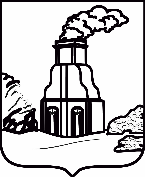 АДМИНИСТРАЦИЯ ГОРОДА БАРНАУЛАПОСТАНОВЛЕНИЕОт __________________						             №______________О внесении изменений 
и дополнений в постановление администрации города от 17.11.2017 №2305 (в редакции постановления от 23.10.2020 №1697)В целях совершенствования правового регулирования администрация города Барнаула постановляет:1. Внести в постановление администрации города от 17.11.2017 №2305 «Об утверждении Порядка размещения и содержания информационных конструкций на территории городского округа - города Барнаула Алтайского края» (в редакции постановления от 23.10.2020 №1697) следующие изменения и дополнения:1.1. Преамбулу постановления изложить в следующей редакции:«В соответствии с Правилами благоустройства территории городского округа – города Барнаула Алтайского края, утвержденными решением Барнаульской городской Думы от 19.03.2021 №645, администрация города Барнаула постановляет:»;1.2. В приложении к постановлению:1.2.1. В разделе 1 «Общие положения»:1.2.1.1. Пункт 1.1 изложить в следующей редакции:«1.1. Порядок размещения информационных конструкций на территории городского округа – города Барнаула Алтайского края
(далее – Порядок) разработан в соответствии с Гражданским кодексом Российской Федерации, федеральными законами от 06.10.2003 №131-ФЗ «Об общих принципах организации местного самоуправления в Российской Федерации», от 13.03.2006 №38-ФЗ «О рекламе», Законом Российской Федерации от 07.02.1992 №2300-1 «О защите прав потребителей», решением Барнаульской городской Думы от 19.03.2021 №645 «Об утверждении Правил благоустройства территории городского                   округа – города Барнаула Алтайского края» (далее – Правила благоустройства), в целях упорядочения размещения информационных конструкций на территории городского округа – города Барнаула Алтайского края.»;1.2.1.2. Пункт 1.3 дополнить подпунктом 1.3.3 следующего содержания:«1.3.3. Нестационарные объекты - объекты, представляющие собой временные сооружения или временные конструкции, не связанные прочно с земельным участком вне зависимости от наличия или отсутствия подключения (технологического присоединения) к инженерной инфраструктуре, в том числе передвижные сооружения.»;1.2.2. Пункт 2.2 раздела 2 «Требования к размещению и содержанию информационных конструкций» дополнить подпунктом 2.2.7 следующего содержания:«2.2.7. На боковых фасадах нестационарных объектов;»;1.2.3. В разделе 3 «Согласование информационных конструкций»:1.2.3.1. Абзац 2 пункта 3.3.4 исключить;1.2.3.2. Пункт 3.5 изложить в следующей редакции:«3.5. В порядке межведомственного информационного взаимодействия уполномоченным органом запрашиваются: выписка об основных характеристиках и зарегистрированных правах на помещение (здание), на котором планируется разместить информационную конструкцию в Управлении Федеральной службы государственной регистрации, кадастра и картографии по Алтайскому краю, копия протокола общего собрания собственников многоквартирного дома в Инспекции строительного и жилищного надзора Алтайского края                                      (далее – Госинспекция Алтайского края). Указанные документы могут быть представлены заявителем по собственной инициативе.По результатам рассмотрения заявления уполномоченный орган согласовывает проект или отказывает в согласовании проекта в течение        25 календарных дней со дня поступления заявления.»; 1.2.3.3. Пункт 3.7 дополнить подпунктом 3.7.4 следующего содержания:«3.7.4. Поступление ответа на межведомственный запрос, свидетельствующего об отсутствии документов, предусмотренных пунктом 3.5 Порядка, и (или) информации, необходимой для размещения информационных конструкций на территории городского округа – города Барнаула Алтайского края, если соответствующие документы не были представлены заявителем по собственной инициативе.».2. Комитету информационной политики (Андреева Е.С.) обеспечить опубликование постановления в газете «Вечерний Барнаул» и официальном сетевом издании «Правовой портал администрации г.Барнаула».3. Контроль за исполнением постановления возложить на заместителя главы администрации города по градостроительству                        и земельным отношениям.Глава города                                                                                        В.Г. Франк